客服电话：400-9025-686华东地区客服群:1047937631一、电脑端操作流程引导指南学生登录电脑端平台及在线学习访问学校学习平台，网址：http://jw.wencaischool.net/hfgy/console/，点击右上角登录按钮，输入用户名（学号）及密码（初始密码为身份证后6位，最后一位字母要大写）。（提示：推荐谷歌浏览器；360安全浏览器，使用极速模式，标记符号为极速模式。平台提供线上客服，随时沟通。）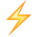 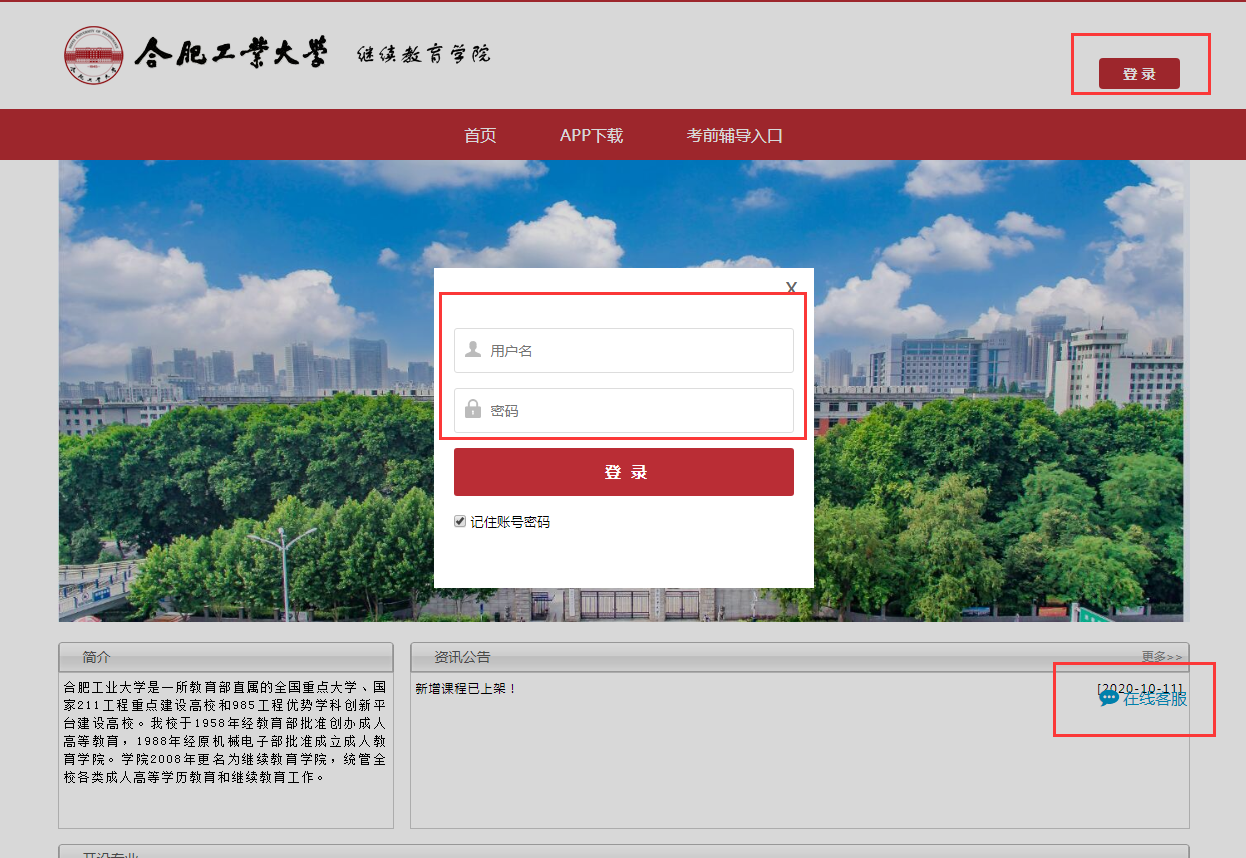  个人信息：在个人信息中，可以查看学生个人信息，核对本人基本信息。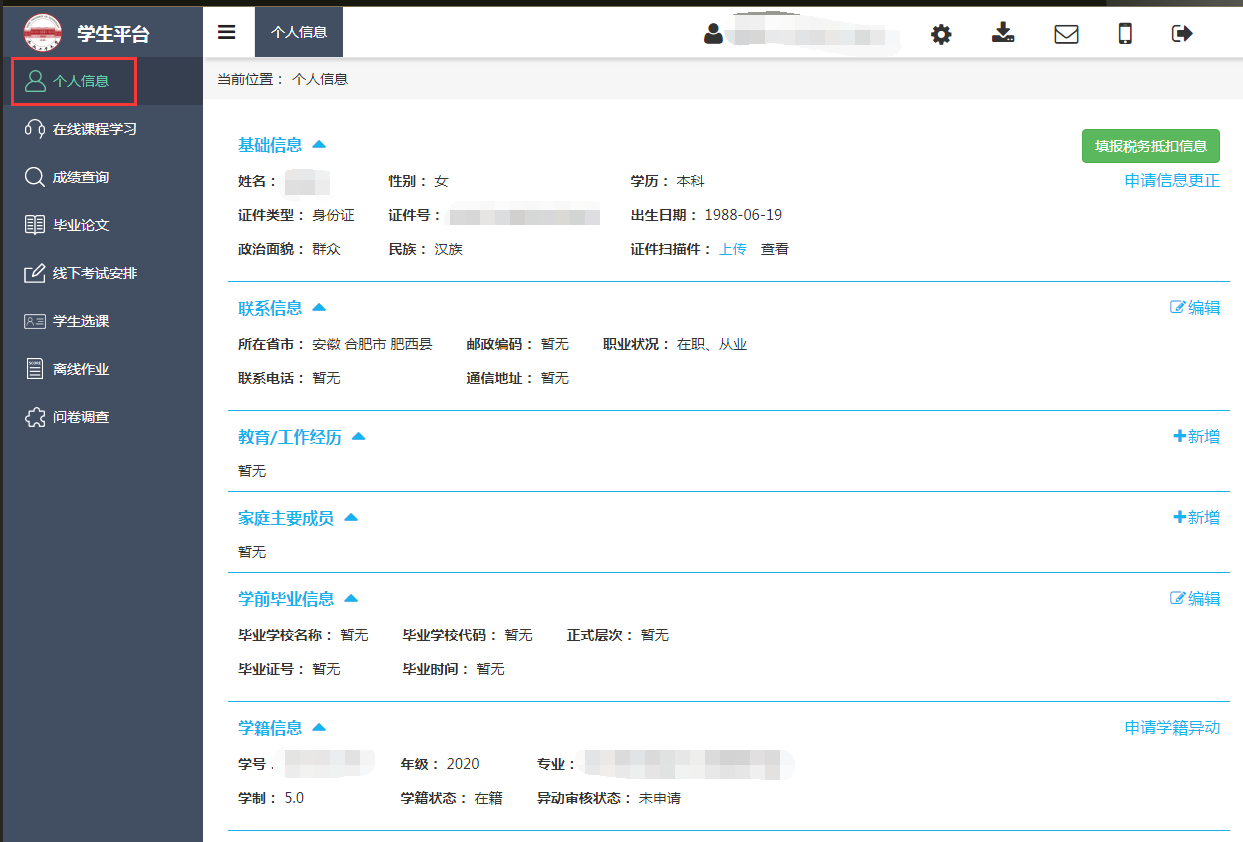 3. 登录后点击左侧菜单的“在线课程学习”，选择学期和课程，点击“开始学习”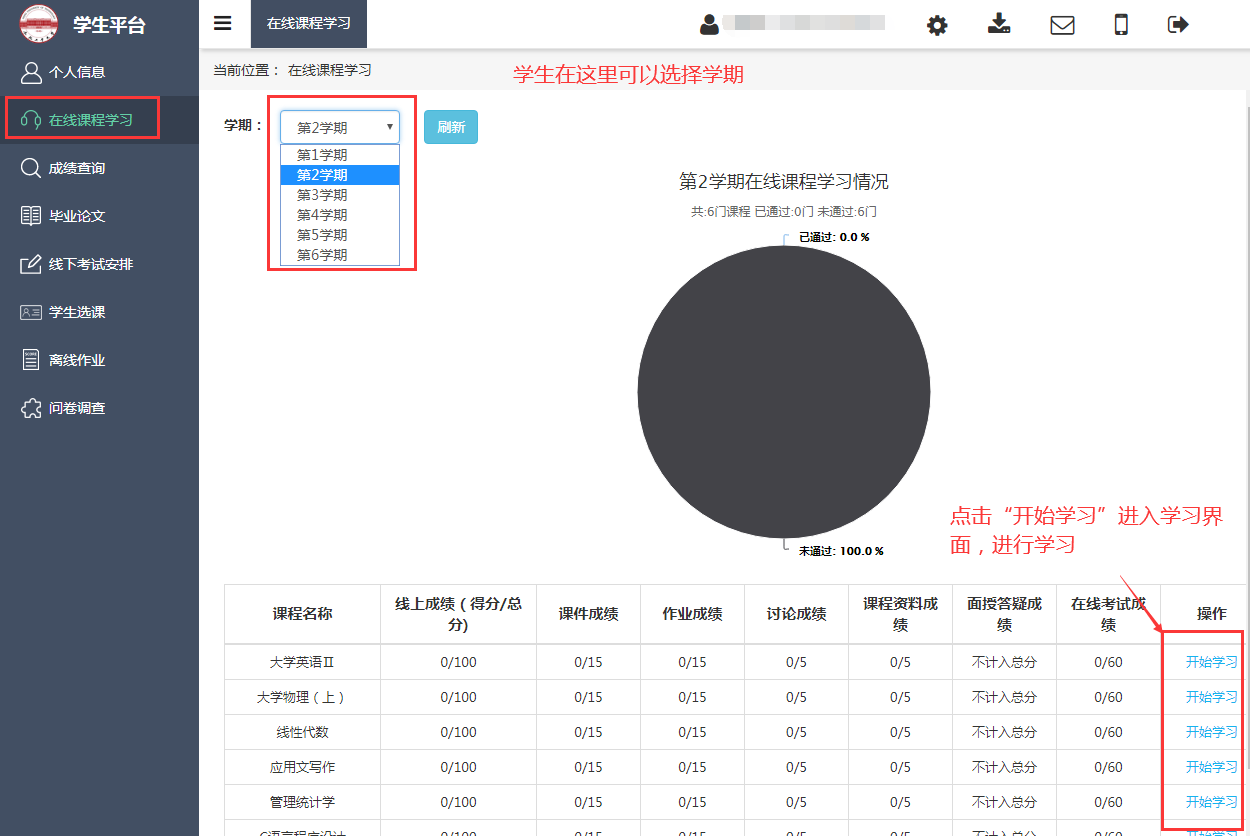 选择对应的章节进行学习。课件学习播放界面完成后，点击返回，刷新成绩，切记不要直接关闭窗口。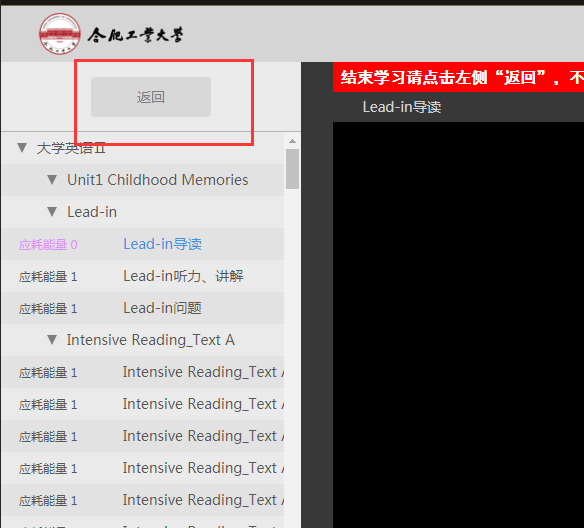 课件学习完成后需要点击学期旁的刷新按钮，否则可能会出现进度不同步的现象。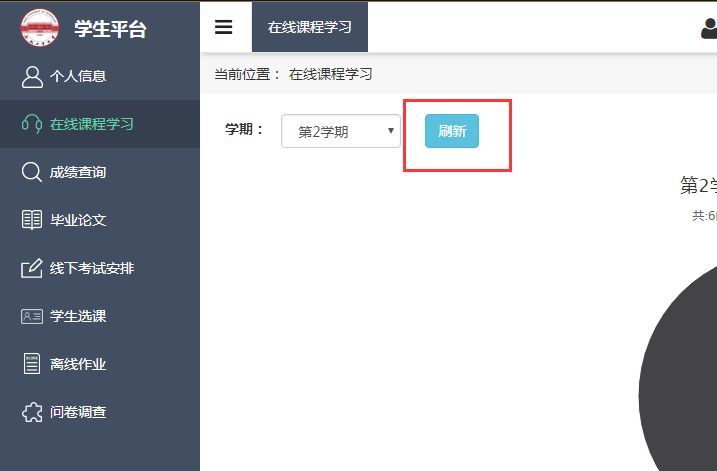 能量钻石的获取及消耗每天登陆即可得到20颗能量钻石，用于日常学习视频消耗；基础能量钻石在当天24点会清空，所以当天的基础能量当天用完哦。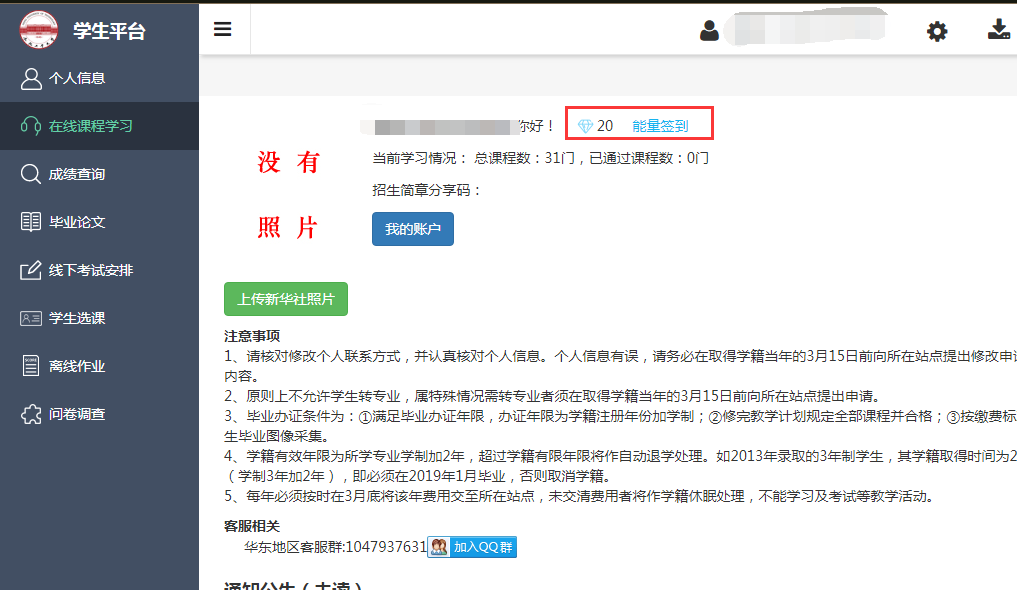 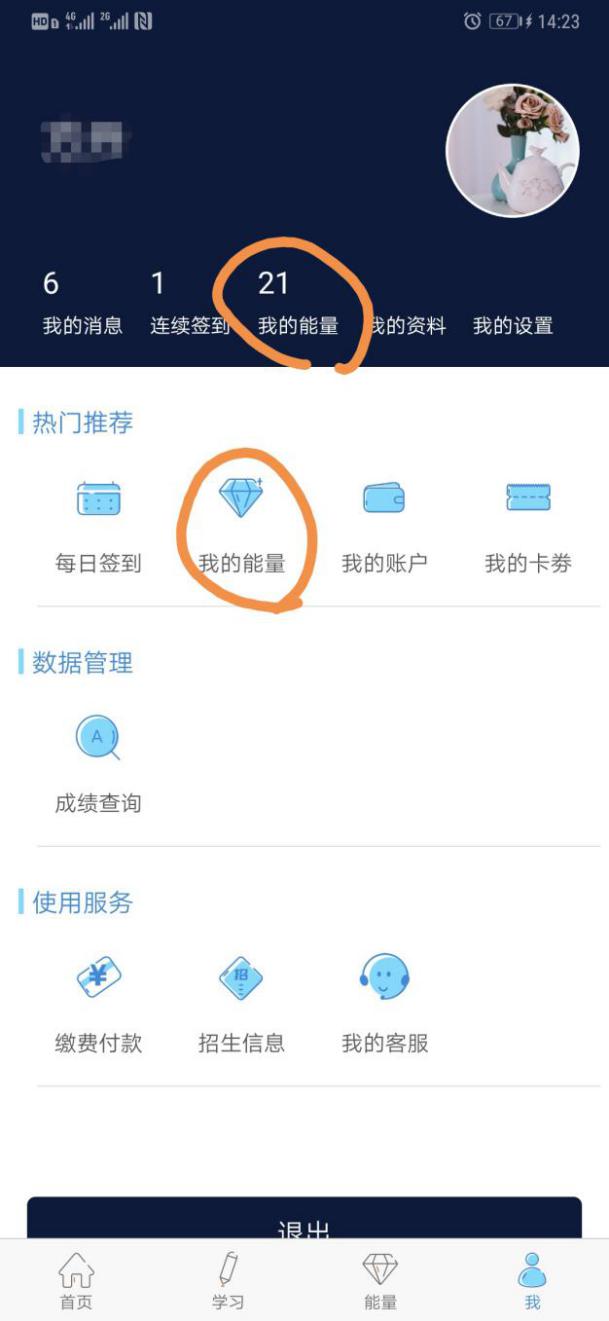 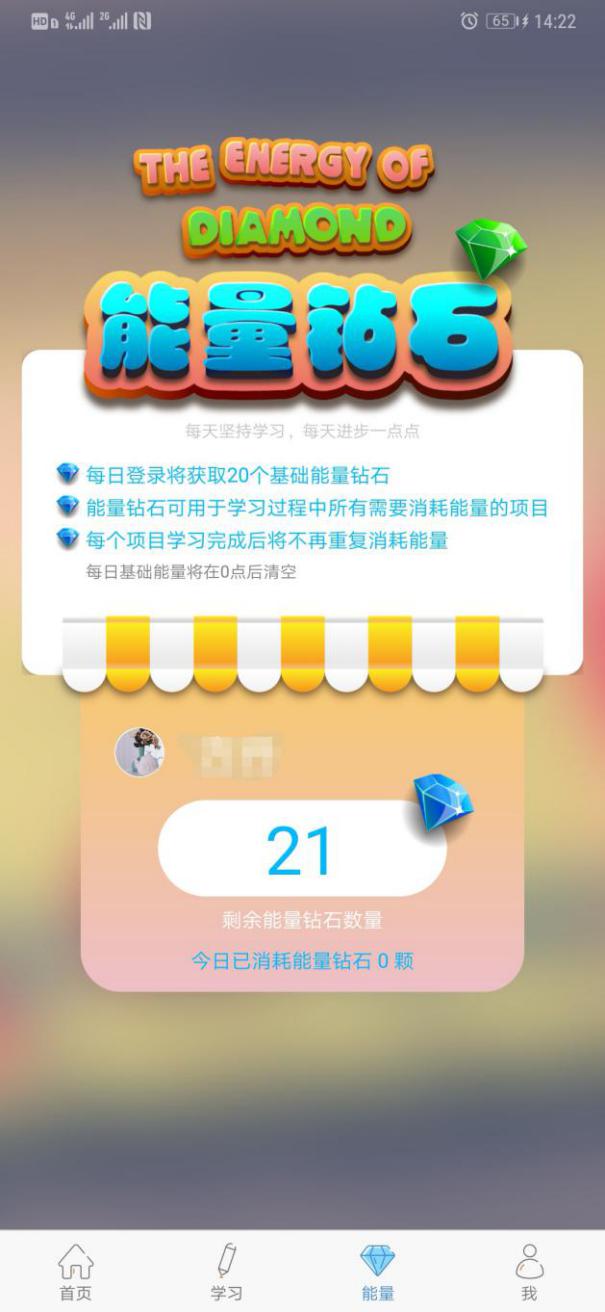 每天签到可以获取一颗能量钻石，连续签到可以获取更多的能量钻石，如下图所示；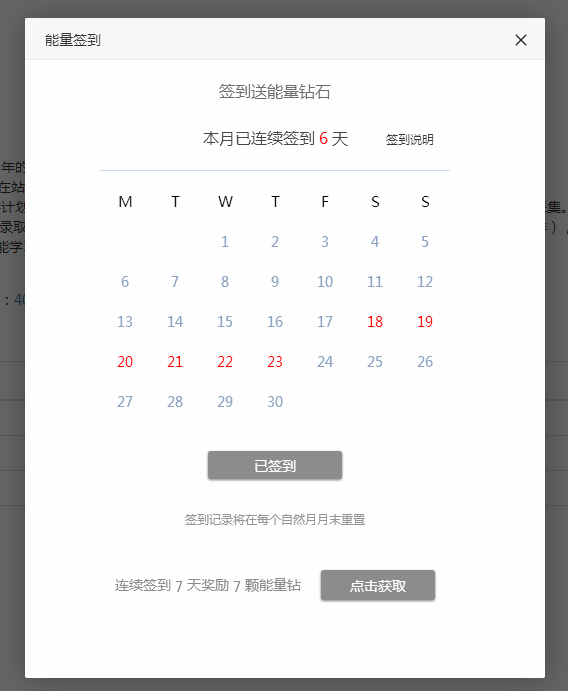 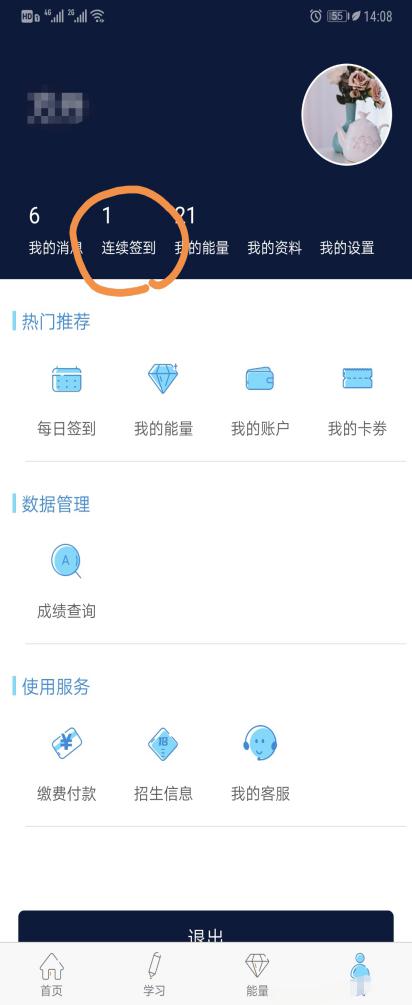 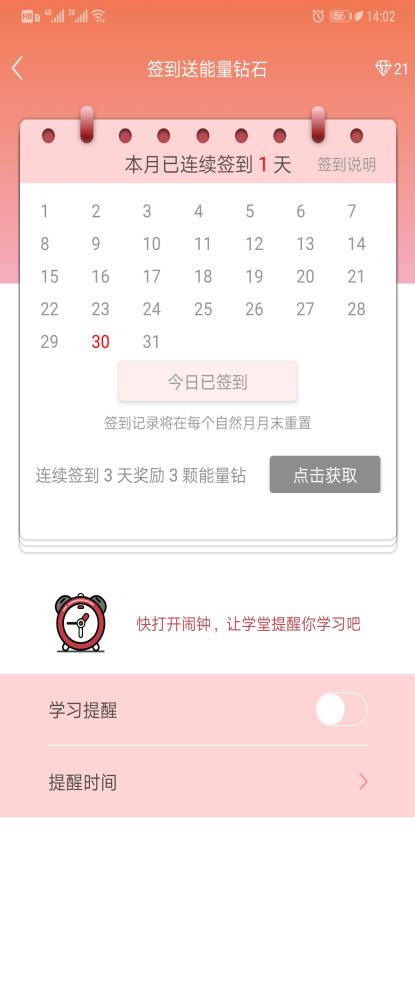 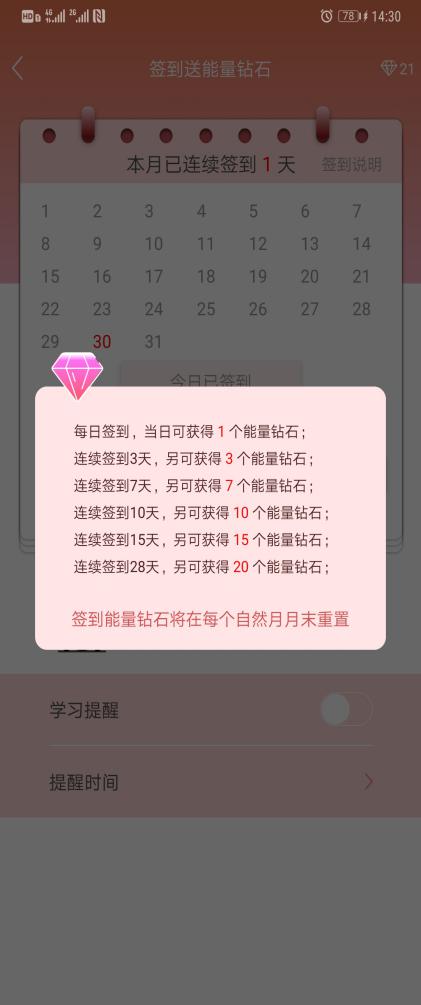 查看视频课件，每讲视频会显示需要消耗的能量钻石，点击视频，消耗对应能量钻石；已经消耗能量的视频课可重复观看，不再消耗能量钻石。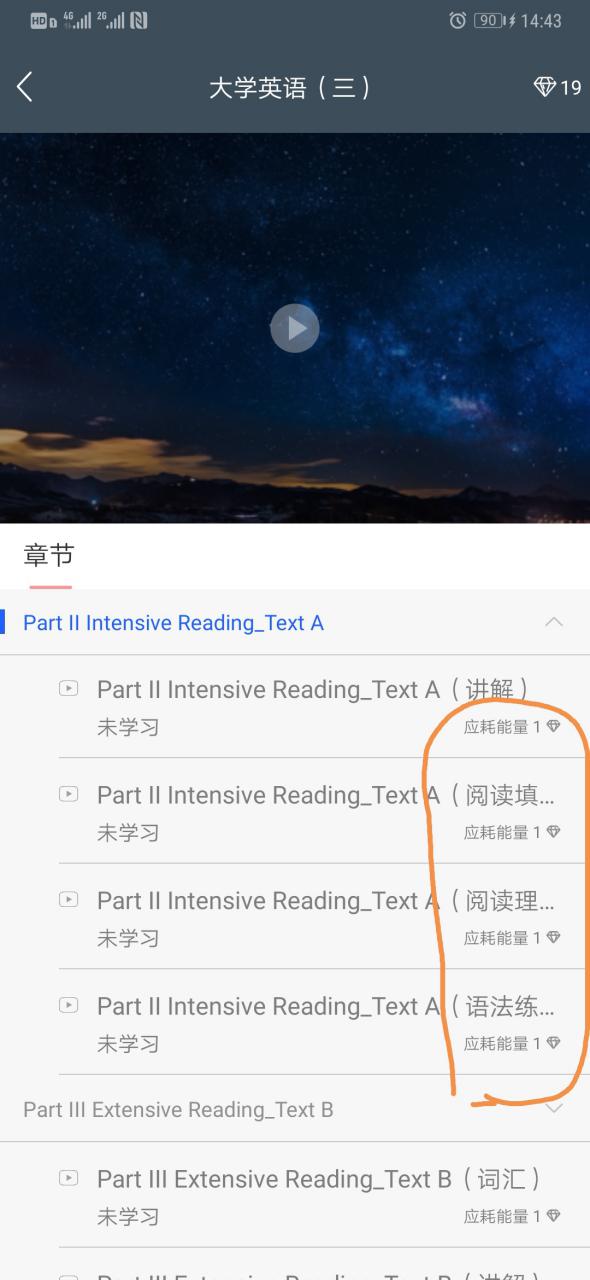 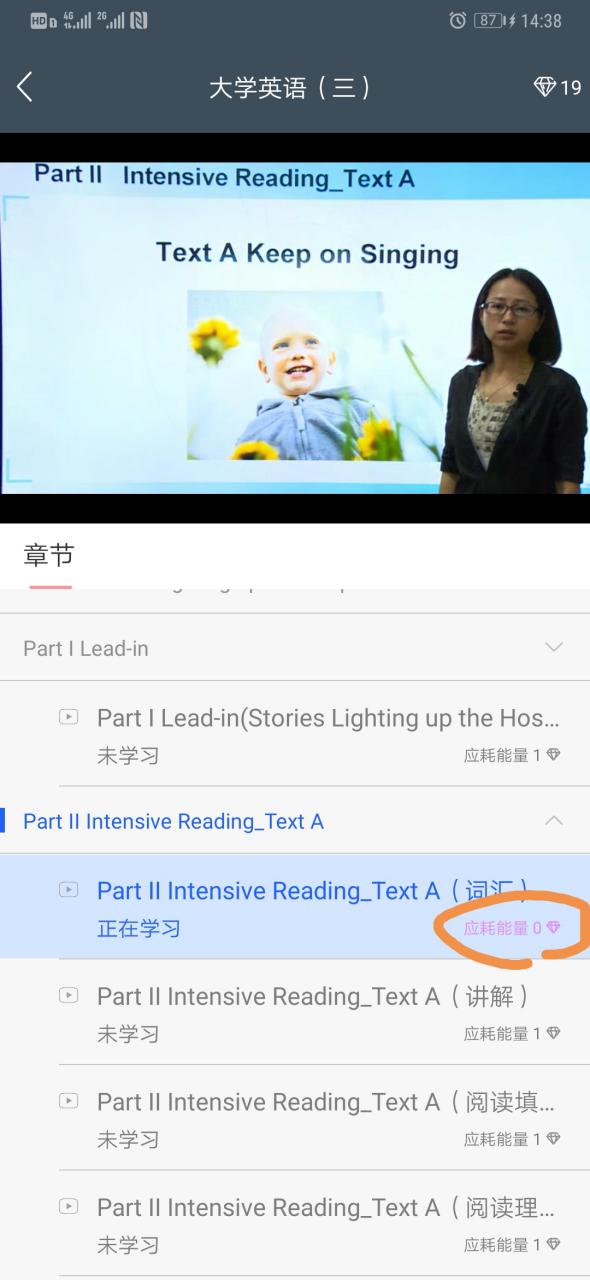 学习视频、作业等内容点击“课程公告”，可查看课程相关公告。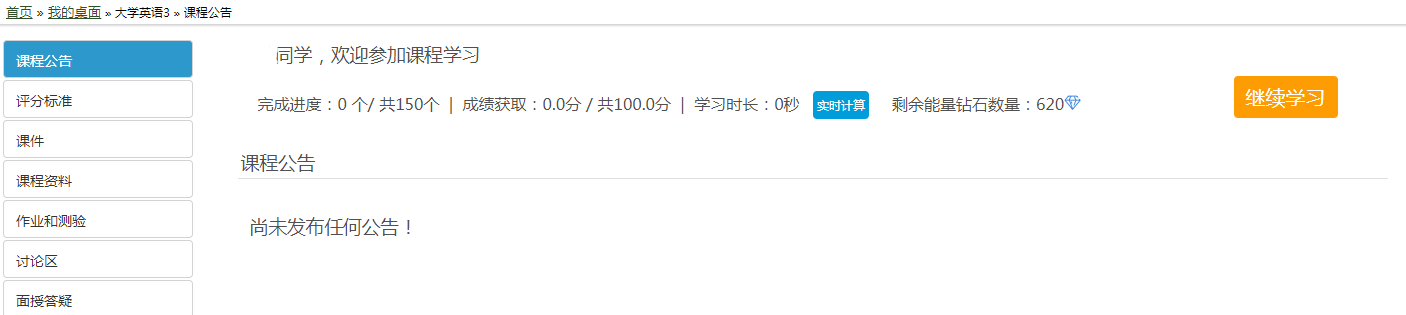 查看课件视频，点击“课件”，学习课程各章节教学视频，满足学习要求时长即可得分；每讲课件要求学习时长超过1分钟的，达成时长即可获得分数；不满1分钟的课件需完整看完即可获得分数。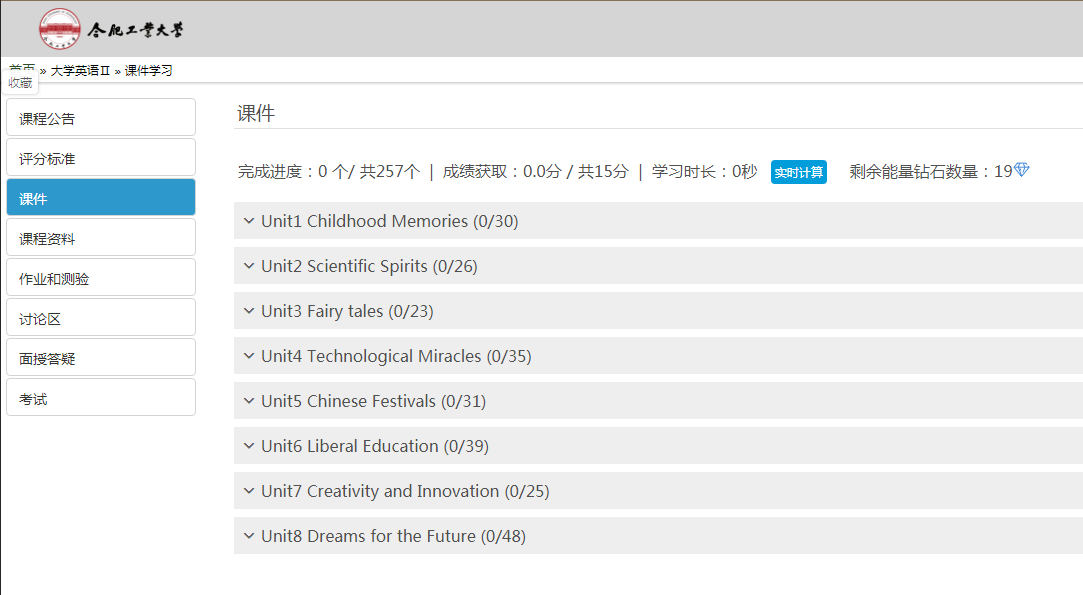 查看课程资料（仅支持手机端查看资料）：点击“课程资料”，查看得分情况，提供课程相关的教学资料，目前只支持手机端文才学堂APP查看（如何APP学习下面会讲解到）。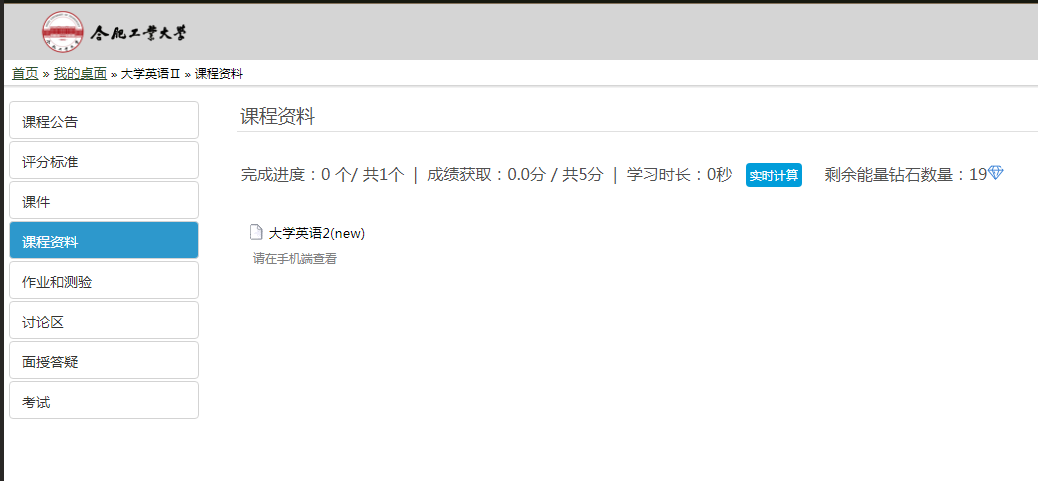 做作业和测验：点击“作业和测验”，日常作业和测验做题，巩固学习知识。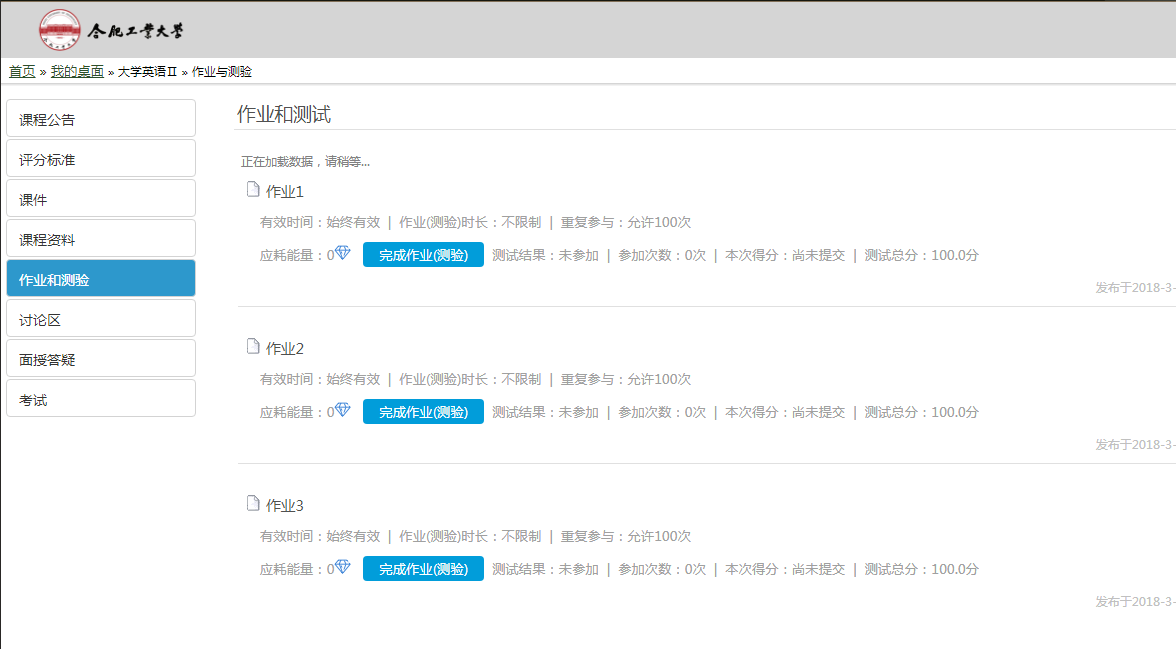 二、手机APP操作流程引导指南1.下载安装APP访问平台,点击“APP下载”，扫码安装，或手机商店搜索“文才学堂”安装。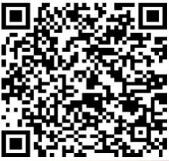 2.登录使用APP（1）安装后打开APP，进入首页后点击右下角“我”按钮；（2）点击右上角“我的设置（   ）”，选择省份为“安徽”，返回后点击“登录”；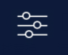 （3）选择学校“合肥工业大学”，并输入学号和密码（初始密码为身份证后6位），登录系统。3.APP端学习（1）登录APP后，点击下方“学习”面板——线上学习——选择学期——选择需要学习的课程；（2）在课程页面“学习相关”栏进行学习：课程点播——在线学习课程内容（占线上学习成绩60%）；课程作业——完成平台布置的作业，巩固所学知识点（占线上学习成绩30%）；课程资料——购买电子教材的学生可在线阅读电子教材学习（占线上学习成绩10%）。（3）在课程页面“考试相关”栏进行考试，在考试时间发布该功能。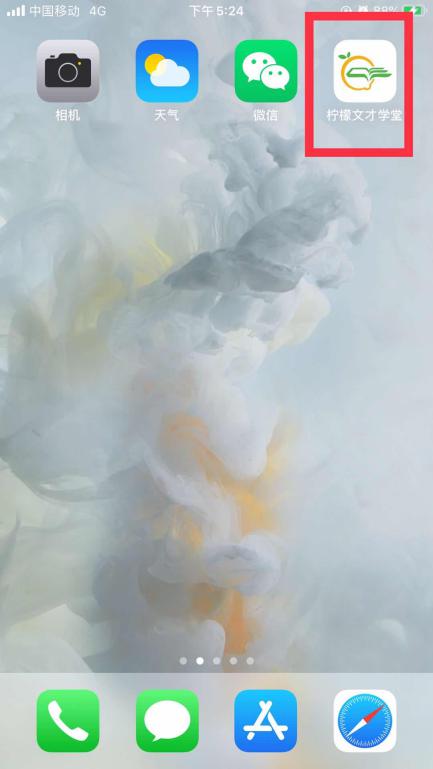 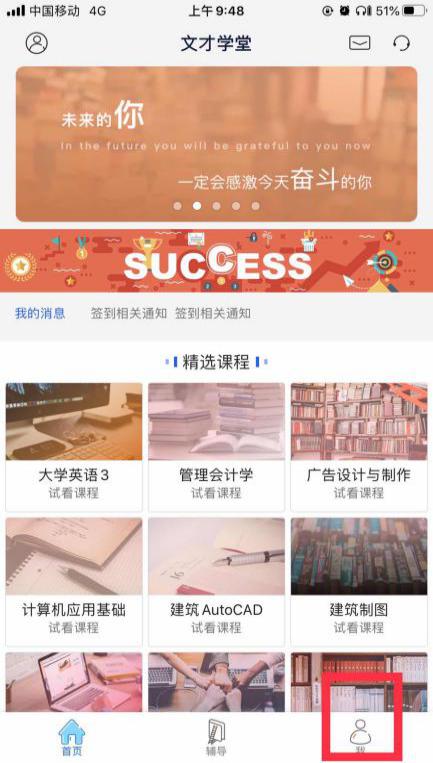 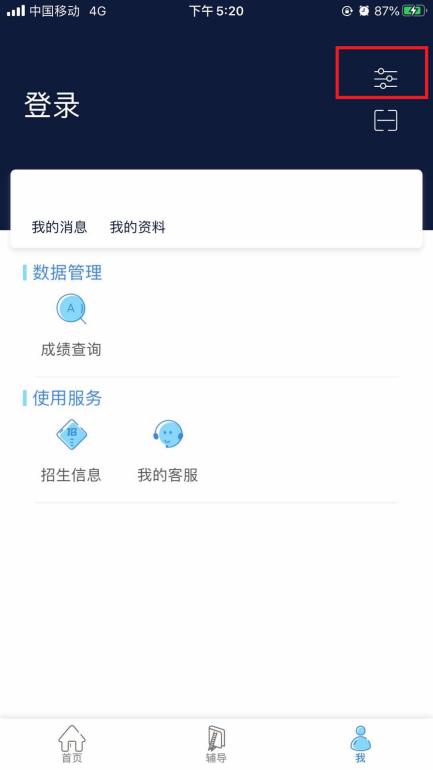 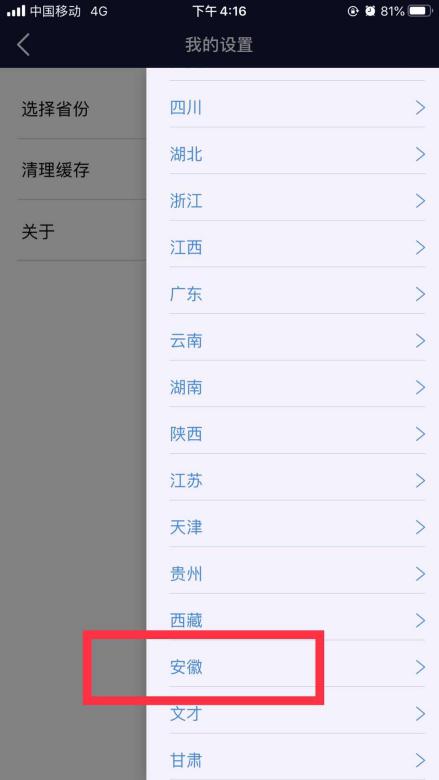 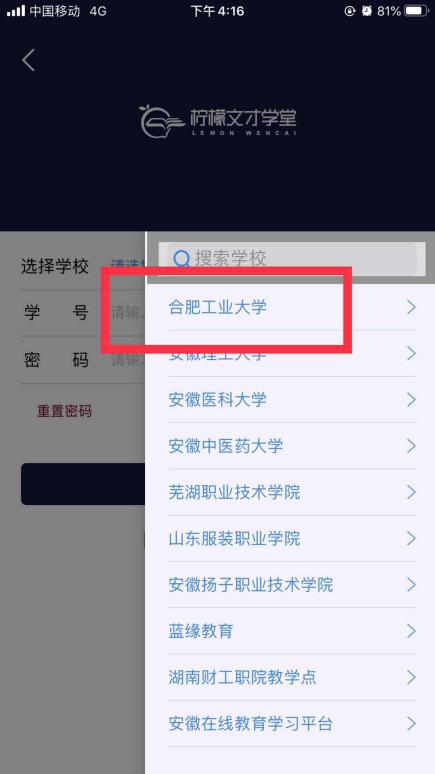 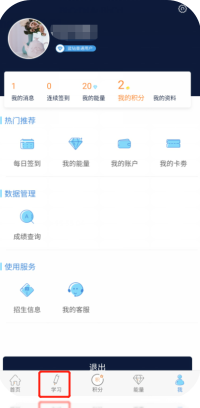 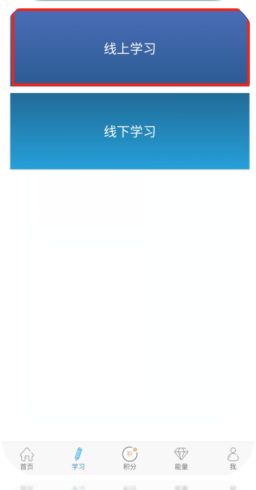 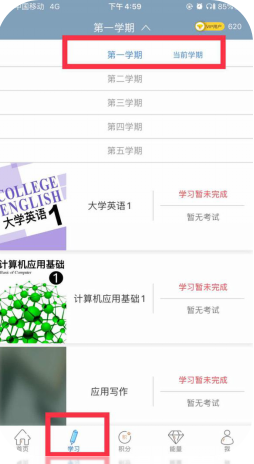 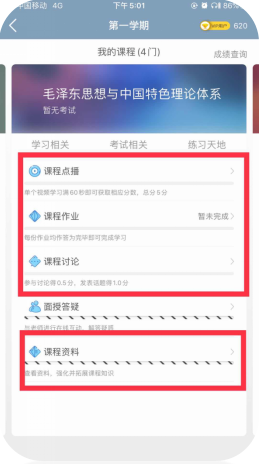 